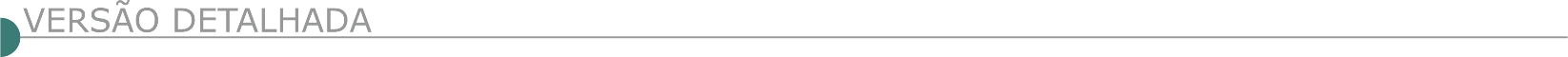 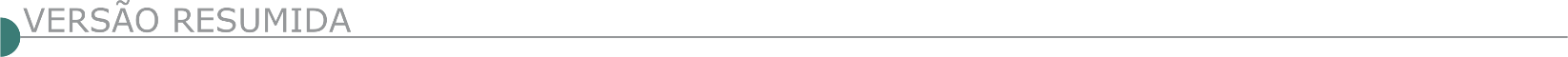 ESTADO DE MINAS GERAISPREFEITURA MUNICIPAL DE GUAPÉ/MG – EDITAL DE LICITAÇÃO – TOMADA DE PREÇOS 03/2021, PROCESSO 172/2021.Recebimento de Envelopes 01 e 02 até 09h dia 08/04/2021. Objeto. Contra- tação de empresa para prestação de serviços na área de engenharia, incluindo mão-de-obra, materiais e disponibilização de equipamentos necessários para execução de execução de serviços de recapeamento asfáltico a base de C.B.U.Q. - Concreto Betuminoso Usinado a Quente, a ser executado nas Ruas do Bairro Vila Rica em Guapé/MG. Edital disposição: Prefeitura Municipal de Guapé. Telefax: (35) 3856-1250, www.transparencia.guape.mg.gov.br. PREFEITURA MUNICIPAL DE ITABIRITO/MG - AVISO DE ERRATA - TOMADA DE PREÇOS Nº 001/2021 - PL 023/2021O Serviço Autônomo de Saneamento Básico de Itabirito – MG; através de seu Presidente de licitação comunica aos interessados que fica alterada a redação e a data de abertura do Processo Licitatório nº.:023/2021, na modalidade de Tomada de Preços nº.: 001/2021; cujo objeto: Contratação de empresa especializada em prestação de serviços de obras de drenagem urbana para o serviço autônomo de saneamento básico de Itabirito-mg, conforme especificações do anexo I do Edital. Tipo: Menor Preço. Legislação Aplicável: Lei nº. 8.666/93 com suas posteriores alterações. Prazo e horário para efetuar o cadastramento e habilitação nos moldes do artigo 22 §2º, apresentando os documentos de cadastramento e habilitação: até o dia 09/04/2021, podendo ser efetuado das 08:00 às 11:30 horas e das 13:00 às 17:00 horas. Prazo e horário para recebimento dos envelopes de proposta comercial e o certificado de cadastramento: até dia 14/04/2021 até às 08:30 horas. Data e horário de início da sessão: dia 14/04/2021 às 09:00 horas. O Edital na íntegra e as informações complementares encontram-se à disposição afixado no quadro de aviso localizado no hall de entrada do SAAE de Itabirito, Sede Administrativa. E-mail do SAAE de Itabirito-MG: compras@saaeita.mg.gov.br. PREFEITURA MUNICIPAL DE PIRANGUINHO TOMADA DE PREÇO Nº 003/2021 - PROCESSO LICITATÓRIO Nº 035/2021 Objeto: Contratação de empresa especializada em obra de engenharia para reforma e ampliação do prédio da antiga estação ferroviária de Piranguinho, a obra deverá ser conduzida de maneira a preservar o máximo só patrimônio existente, restaurar, reproduzir e reconstruir com cuidado e atenção aos detalhes do tipo de construção em questão, para atender a Secretaria Municipal de Educação, Cultura, Esporte, Juventude e Turismo do Município de Piranguinho. Visita técnica a partir: 06/04/21. Abertura: 08/04/21 às 09:00 hs. Interessados adquirir o edital completo, na pág. do Município de Piranguinho: www.piranguinho.mg.gov.br - Infor. (35) 3644- 1222 ou pelo e-mail: licitacao@piranguinho.mg.gov.br. PREFEITURA MUNICIPAL DE PIRAPORA - PREGÃO ELETRÔNICO Nº 5/2021Objeto: Pregão Eletrônico - Contratação de empresa para prestação de serviços de tapa buracos com utilização de concreto betuminoso usinado a quente - CBUQ em diversas ruas do município de Pirapora. Edital a partir de: 19/03/2021 das 08:00 às 17:59 - Endereço: R. Art. Nascimento 274 Centro - - Pirapora (MG) - Entrega da Proposta: 19/03/2021 às 08:00.PREFEITURA MUNICIPAL DE PIEDADE DOS GERAIS-MG – TP 03/2021Obj: Contratação de empresa especializada em Obras de complementação - Drenagem com sarjeta e Guia de meio-fio em vias pavimentadas do município: Saída Cachoeira do Encontro, Rua Rio Manso, Estrada Povoado de Medeiros e Rua 6 - Santo Antônio no Município de Piedade dos Gerais conforme demais Anexos do presente Edital. Entrega dos Envelopes Proposta e Habilitação dia 06/04/2021 às 09 horas. PREFEITURA MUNICIPAL DE SANTA CRUZ DO ESCALVADO - MG. AVISO DE LICITAÇÃO Nº 023/2021O Município de Santa Cruz do Escalvado-MG, torna público, para conhecimento dos interessados que fará realizar licitação na modalidade de Tomada de Preço nº004/2021, no dia 06 de abril de 2021, às 09:00, para Contratação de empresa para execução de Muro de contenção em Gabião, próximo à cabeceira que liga as Ruas Sagrado Coração de Jesus e Doutor Otávio Soares, conforme planilha orçamentária, cronograma físico financeiro, memorial descritivo e projetos anexos ao processo. Maiores informações pelo telefone (31) 3883-1153, do Setor de Licitação. Santa Cruz do Escalvado, 17 de março de 2021. Gilmar de Paula Lima - Prefeito Municipal.PREFEITURA MUNICIPAL DE SÃO JOÃO DEL REI PROCESSO DE LICITAÇÃO Nº 256/2020 TOMADA DE PREÇO Nº 020/2020 Abertura do Processo de Licitação n°256/2020, na modalidade Tomada de Preço nº 020/2020, Contratação de Empresa para Reforma da Quadra Poliesportiva do Girassol no Município de São João del Rei/MG. Abertura dia 09/04/2021, às 09:00 horas, na sede da Prefeitura, Rua Ministro Gabriel Passos,199 – Centro. Informações. Tel. (32) 3379- 2923/2925, ou no site. Nivaldo José de Andrade – Prefeito Municipal.PREFEITURA MUNICIPAL DE SOLEDADE DE MINAS AVISO DE LICITAÇÃO TOMADA DE PREÇOS Nº 1/2021 PROCESSO LICITATÓRIO Nº: 31/2021 EDITAL Nº 22/2021 A Prefeitura Municipal de Soledade de Minas, Estado de Minas Gerais, no uso de suas atribuições legais e nos termos do disposto na Lei Federal de nº 8.666/93 de 21 de junho de 1993 e alterações, torna pública que fará licitação na modalidade Tomada de Preço, Tipo Menor Preço, para Contratação de Empresa especializada em regime de empreitada global para execução de serviços de recuperação de infraestrutura danificada por desastre (reconstrução de galeria), situado a Rua José Nascimento - Centro, na cidade de Soledade de Minas-MG, conforme projeto básico, memorial descritivo, planilha orçamentaria de custos, cronograma físico-financeiro, e demais planilhas e anexos do referido edital, cuja origem dos recursos foi autorizada pela Portaria nº 410 de 09 de janeiro de 2021, por intermédio do Ministério de Desenvolvimento Regional, através da Secretaria Nacional de Proteção e Defesa Civil, cujo nº do Processo gerado foi o 59053.003642/2020-40. ENTREGA DOS 02 (DOIS) ENVELOPES: até às 12:00 (doze horas) do dia 05 de Abril de 2021. ABERTURA DOS ENVELOPES: Às 13:00 (Treze horas) do dia 05 de Abril de 2021. O Edital desta Licitação estará disponível aos interessados na sede da Prefeitura Municipal de Soledade de Minas-MG, na Rua Professora Rosina Magalhães Ferreira 134 - Centro - Soledade de Minas/MG, poderá ser solicitado também através dos telefones: (35) 3333-1104/1300, e e-mails: rhumanos@soledadedeminas.mg.gov.br e administracao@soledadedeminas.mg.gov.br, no horário de 12:00 ás 17:00h.ESTADO DO AMAZONASDNIT - SUPERINTENDÊNCIA REGIONAL NO AMAZONAS E RORAIMA AVISO DE LICITAÇÃO PREGÃO ELETRÔNICO Nº 67/2021 - UASG 393009 Nº PROCESSO: 50601000550/21-61. Objeto: A presente licitação tem por objeto a contratação de empresa para execução de Serviços de Manutenção (Conservação/Recuperação) na Rodovia BR-319/AM, com vistas a execução de Plano de Trabalho e Orçamento - P.A.T.O., por parâmetro de desempenho, trecho: Entroncamento BR-174/AM (A) (Polícia Rodoviária Federal (Manaus/AM)) - Divisa AM/RO, Subtrecho: Entroncamento BR-230/AM(B) (p/ Humaitá/AM) - Divisa AM/RO (AM) e Divisa AM/RO - Início da Ponte sobre o Rio Madeira.. Total de Itens Licitados: 1. Edital: 18/03/2021 das 08h00 às 12h00 e das 13h00 às 17h00. Endereço: Rua Recife, Nr. 2479 - Flores, - Manaus/AM ou https://www.gov.br/compras/edital/393009-5-00067-2021. Entrega das Propostas: a partir de 18/03/2021 às 08h00 no site www.gov.br/compras. Abertura das Propostas: 30/03/2021 às 10h30 no site www.gov.br/compras. ESTADO DA BAHIASECRETARIA DE INFRAESTRUTURA HÍDRICA E SANEAMENTO - EMPRESA BAIANA DE ÁGUAS E SANEAMENTO S.A.  – EMBASA - AVISO DA LICITAÇÃO Nº 033/21A Embasa torna público que realizará a LICITAÇÃO n.º 033/21, processada de acordo com as disposições da Lei nº 13.303/2016, Lei complementar 123/2006 e Regulamento Interno de Licitações e Contratos da EMBASA. Objeto: EXECUÇÃO DOS SERVIÇOS DE ADENSAMENTO DE REDES AUXILIARES E RAMAIS DE ESGOTO COM ATENDIMENTO DIÁRIO DE SOLICITAÇÃO DE SERVIÇOS (SS) DO SISTEMA COMERCIAL DO SISTEMA DE ESGOTAMENTO SANITÁRIO DE SALVADOR E SIMÕES FILHO, COM FORNECIMENTO DE MATERIAIS. Disputa: 13/04/2021.às 14:00 horas. (Horário de Brasília-DF). Recursos Financeiros: PRÓPRIOS. O Edital e seus anexos encontram-se disponíveis para download no site http://www.licitacoes-e.com.br/. (Licitação BB nº: 862509). O cadastro da proposta deverá ser feito no site http://www.licitacoes-e.com.br/, antes da abertura da sessão pública. Informações através do e-mail: plc.esclarecimentos@embasa.ba.gov.br ou por telefone: (71) 3372-4756/4764. Salvador, 18 de março de 2021 - Carlos Luís Lessa e Silva - Presidente da Comissão.SECRETARIA EDUCAÇÃO BA 003 EMBASA 33 - SECRETARIA DA EDUCAÇÃO - AVISO DE LICITAÇÃO - CONCORRÊNCIA PÚBLICA Nº 003/2021 - SEC/COINFTipo: Menor Preço - Fator K. Abertura: 26/04/2021 às 10:00h. Objeto: Contratação de empresa especializada para execução das obras de Construção de 03 (três) unidades escolares nos municípios de Casa Nova (Distrito: Pau a Pique), Ipecaetá e Sitio do Quinto, neste Estado da Bahia, sob a gestão da Secretaria da Educação do Estado da Bahia. Em razão da reconhecida pandemia do Covid-19 e em atendimento às recomendações dos profissionais da saúde e das autoridades governamentais, a(s)sessão (ões) presencial (is) deste certame ocorrerá por videoconferência, a ser realizadas através do Microsoft Teams, que é uma ferramenta de colaboração corporativa pertencente à plataforma Office 365. O acesso aos procedimentos para uso da ferramenta pelos licitantes será feito pelo endereço eletrônico: https://comprasnet.ba.gov.br/content/sessão-virtual. Os licitantes interessados em participar do certame deverão encaminhar os envelopes de proposta e habilitação, na forma descrita no instrumento convocatório, via Correios ou outro meio similar de entrega, atentando para as datas e horários finais para recebimento dos mesmos. Outras informações e/ou o Edital e seus anexos poderão ser obtidos através do endereço eletrônico http://www.comprasnet.ba.gov.br/ e http://institucional.educacao.ba.gov.br/licitacoesecontratos. Os interessados podem entrar em contato pelo telefone (71) 3115.1403, E-mail: copel@educacao.ba.gov.br ou, presencialmente, de segunda a sexta-feira, das 8:30 às 12:00 e das 13:30 às 18:00 hs, no endereço da Secretaria da Educação do Estado da Bahia - SEC, situada na 5ª Avenida, nº 550, Plataforma II, Térreo, Sala 05, Centro Administrativo da Bahia - CAB, Salvador, Bahia, Brasil, CEP: 41.745-004.  PREFEITURA MUNICIPAL DE POJUCA AVISO DE LICITAÇÃO CONCORRÊNCIA Nº 1/2021 O Município de Pojuca, através da sua Comissão Permanente de Licitação, comunica que fará realizar no dia 27 de abril de 2021 às 09:00hs, na Sala da COPEL, localizada no Prédio ELEFANTÃO, na Praça Almirante Vasconcelos, s/nº., Centro, Pojuca/BA, licitação na modalidade Concorrência nº 001/2021, cujo objeto é contratação de empresa de engenharia para execução dos serviços de reforma e ampliação do Centro de Abastecimento Municipal, no bairro da Pojuca Nova no Município de Pojuca - Bahia. O Edital e seus anexos encontram-se disponíveis no sítio eletrônico: (https://www.pojuca.ba.gov.br/publicacoes). Informações: (licitacao@pojuca.ba.gov.br). Fone: (71) 3645-1147 / 1145 Ramal 229.ESTADO DO CEARÁGOVERNO DO ESTADO DO CEARÁ CASA CIVIL AVISO DE LICITAÇÃO CONCORRÊNCIA PÚBLICA NACIONAL Nº 20210022 A Secretaria da Casa Civil torna público a CONCORRÊNCIA PÚBLICA NACIONAL Nº 20210022, originária da SOP, que tem por objeto a execução dos serviços de manutenção/conservação da malha viária e aeroviária do distrito operacional de Aracoiaba-CE, com 730,71 km de extensão, entre rodovias pavimentadas e não pavimentadas, conforme especificações contidas no Edital e seus anexos. Endereço e data da sessão para recebimento e abertura dos envelopes: Avenida Dr. José Martins Rodrigues, 150 - Edson Queiroz, no dia 23/04/2021 às 9h. Fornecimento do Edital: no site www.seplag.ce.gov.br ou na Central de Licitações do Estado do Ceará (endereço acima), munido de um pen drive.PREFEITURA MUNICIPAL DE AIUABA AVISO DE RETIFICAÇÃO CONCORRÊNCIA PÚBLICA N° 2021.03.16.001-SEDUC A Comissão de Licitação da Prefeitura Municipal de Aiuaba, considerando a necessidade de modificação parcial no conteúdo do Aviso de Publicação, veiculado dia 16/03/2021 de N° 50, Pág. 142, Seção 3, referente a Concorrência Pública N° 2021.03.16.001-SEDUC, cujo OBJETO é a Contratação de empresa para execução dos serviços de construção de uma escola padrão FNDE com 12 (doze) salas de aula, no Município de Aiuaba, de acordo com o projeto em anexo e TC Nº 202003810-1, parte integrante do processo, que ocorrerá no dia 16 de Abril de 2021, vem comunicar, através do presente aviso de RE-RATIFICAÇÃO, que foi procedida a seguinte alteração: ONDE SE LÊ: Que realizar-se-á no dia 14.04.2021, às 09h, LEIA-SE: Que realizar-se-á no dia 16 de Abril de 2021, às 09h. Desta forma, fica Retificado o Aviso, conforme acima e Ratificadas as demais informações nele contidas.ESTADO DO ESPÍRITO SANTO DEPARTAMENTO DE EDIFICAÇÕES E DE RODOVIAS DO ESTADO DO ESPÍRITO SANTO –DER-ES – AVISO DE LICITAÇÃO MODALIDADE: CONCORRÊNCIA PÚBLICA Nº 010/2021 Órgão: Departamento de Edificações e de Rodovias do Espírito Santo - DER-ES. Processo nº: E-DOC Nº 2021-SN43N Objeto: Contratação de Empresa para Execução das Obras de Construção da nova Ponte Comunidade do Anga, sobre o Rio Castelo, Município de Conceição do Castelo/ES, Com 30,0 Metros de extensão, sob Jurisdição da Superintendência Executiva Regional II (SR-2) do Departamento de Edificações e de Rodovias do Estado do Espírito Santo - DER-ES. Valor Estimado: R$ 1.072.709,86. Abertura da sessão pública: 22/04/2021 às 10:00h Local de realização da sessão pública: No auditório do DER-ES, localizado na Av. Marechal Mascarenhas de Moraes, nº 1.501 (Ilha de Santa Maria), na cidade de Vitória. O Edital estará disponível no site do der.es.gov.br. Contato: (27) 3636-4458 / licitacoes@der.es.gov.br. ESTADO DE GOIÁSPREFEITURA MUNICIPAL DE PETROLINA DE GOIÁS - TOMADA DE PREÇOS Nº 1/2021 O Município de Petrolina de Goiás/GO, torna público que fará realizar às 09: 00 horas do dia 06 de abril de 2021, em sua sede, sito a Praça Teófilo Vieira Mota, nº 101, Centro, neste Município, em sessão pública, na forma da Lei Federal 8666/93 e alterações posteriores, licitação na modalidade Tomada de Preço 001/2021, do tipo menor preço global, objetivando a contratação de empresa especializada para execução para construção de ponte na região da Lagoinha conforme o contrato de repasse nº 893119/2019/MDR/CAIXA e especificações, Plantas, Memorial Descritivo, Planilha de Quantitativos, que ficam fazendo parte integrante deste para todos os fins de direito. A documentação completa e seus anexos poderão ser examinados no endereço acima mencionado no horário de 08:00 às 11:00 e das 13:00 as 17:00 ou no site www.pertrolina.go.gov.br.ESTADO DO MATO GROSSO DO SULPREFEITURA MUNICIPAL DE CORUMBÁ - AVISO DE LICITAÇÃO CONCORRÊNCIA Nº 2/2021 O Município de Corumbá - MS, torna público, através do Grupo Executivo de Licitações de Obras - GELIC, que fará realizar a abertura da licitação abaixo relacionada, com os licitantes nos termos da Lei 8.666 e alterações. CONCORRÊNCIA nº 02/2021 - Processo nº 4048/2021. OBJETO: Contratação de empresa de engenharia para obras/serviços de reordenamento Viário do Binário nas Ruas Cabral e Colombo com implantação de sentido único na Via com serviços de remendos profundos, sinalização Viária Vertical e Horizontal no Município de Corumbá-MS. Data da Abertura: 22 de abril de 2021, às 09:00hs. O edital encontra-se à disposição dos interessados na Prefeitura Municipal de Corumbá-MS, sala de licitação 1º andar - GELIC, situada na Rua Gabriel Vandoni de Barros, Bairro Dom Bosco - Corumbá-MS pelo e-mail: gelic.licitacoes@gmail.com e Portal da Transparência no endereço http://www.corumba.ms.gov.br. ESTADO DO PARÁDNIT - SUPERINTENDÊNCIA REGIONAL NO PARÁ AVISO DE LICITAÇÃO PREGÃO ELETRÔNICO Nº 68/2021 - UASG 393016 Nº PROCESSO: 50602002938202013. Objeto: Serviços de Manutenção (Conservação / Recuperação) Rodoviária referente ao Plano Anual de Trabalho e Orçamento - P.A .T.O, Rodovia: BR-155/PA, Trecho: Entr. BR-158 (Redenção) - Entr. BR-222 (Marabá), Subtrecho: Entr. BR-158 (Redenção) - Entr. PA-279 (Xinguara), Segmento: km 0,00 - km 110,30, Lote único e com Extensão: 110,30km.. Total de Itens Licitados: 1. Edital: 18/03/2021 das 08h00 às 12h00 e das 13h00 às 17h55. Endereço: Rodovia Br 316 Km Zero, S/n - Castanheira, - Belém/PA ou https://www.gov.br/compras/edital/393016-5-00068-2021. Entrega das Propostas: a partir de 18/03/2021 às 08h00 no site www.gov.br/compras. Abertura das Propostas: 31/03/2021 às 09h00 no site www.gov.br/compras. Informações Gerais: Disponível nos sítios www.gov.br/dnit e www.gov.br/compras. ESTADO DO PIAUÍGOVERNO DO ESTADO DO PIAUÍ SECRETARIA DA EDUCAÇÃO E CULTURA AVISO DE LICITAÇÃO RDC Nº 6/2021 O Estado do Piauí, através da Secretaria de Estado da Educação - SEDUC/PI dá ciência a todos os interessados que realizará o RDC nº 06/2021, Processo Administrativo SEI nº 00011.022884/2020-86, do tipo maior desconto por item, regida pela Lei Federal nº 12.462/2011, Decreto Federal nº 7.581/2011, Medida Provisória nº 961/2020, Lei Complementar n° 123/2006, Lei 8.666/93 e Decreto Estadual n° 16.212/2015. Objeto: Lote I: Construção de Escola e Quadra Padrão em Alvorada do Gurguéia-PI; Lote II: Construção de Quadra Poliesportiva Padrão FNDE na U. E. Prof. Manoel Nascimento de Sousa em Beneditinos-PI; Lote III: Construção de Quadra Poliesportiva Padrão FNDE na U. E. Pedro Machado de Cerqueira em São José do Divino-PI. Fonte de Recursos: 100 (Tesouro Estadual/FUNDEF); Valor Estimado: R$ 4.729.967,43 (quatro milhões, setecentos e vinte e nove mil e novecentos e sessenta e sete reais e quarenta e três centavos). Datas e Horários (Brasília/DF): Abertura de Propostas (15/04/2021, 09h30min); Edital: www.comprasgovernamentais.gov.br - (UASG: 925478), www.tce.pi.gov.br e www.seduc.pi.gov.br/licitacoes. Informações: Telefone: (86) 3216-3239, licitacao.seducpi@gmail.com. ESTADO DO RIO DE JANEIROCENTRO DE INSTRUÇÃO ALMIRANTE WANDENKOLK AVISO DE LICITAÇÃO CONCORRÊNCIA Nº 1/2020 - UASG 762200 Nº PROCESSO: 630930009122020. Objeto: Contratação de obras civis para reforma e revitalização dos telhados das edificações do CIAW. Total de Itens Licitados: 1. Edital: 18/03/2021 das 08h00 às 11h00 e das 13h30 às 15h00. Endereço: Ilha Das Enxadas - Baía de Guanabara, Centro - Rio de Janeiro/RJ ou https://www.gov.br/compras/edital/762200-3-00001-2020. Entrega das Propostas: 19/04/2021 às 10h00. Endereço: Ilha Das Enxadas - Baía de Guanabara, Centro - Rio de Janeiro/RJ.PREFEITURA MUNICIPAL DE VOLTA REDONDA AVISO DE LICITAÇÃO PREGÃO ELETRÔNICO Nº 6/2021 - SRP 003/21 Proc. 1033/2020/FME/SME- Itens com Cota Reservada de até 25% MEI/ME/EPP e Ampla concorrência - tipo: Menor Preço por item - Objeto: Serviço de Jardinagem e Poda de Árvores, 08/04/2021 às 09h - UASG: 450068 - Divulgação: www.voltaredonda.rj.gov.br e www.comprasgovernamentais.gov.br - Info: (24) 3345-4444 R – 8921.ESTADO DE SANTA CATARINAPREFEITURA MUNICIPAL DE JARAGUÁ DO SUL AVISO DE LICITAÇÃO CONCORRÊNCIA Nº 17/2021 Tipo: Menor Preço Global. Objeto: Contratação de pessoa jurídica para prestação de serviços de engenharia, com fornecimento de materiais e mão de obra para construção de ponte em concreto armado com largura de 14m (quatorze metros) e comprimento de 120,40m (cento e vinte metros e quarenta centímetros), ligando a Rua 13 de Maio - Bairro Amizade com a Rua Joaquim Francisco de Paula - Bairro Chico de Paulo, em conformidade com o Projeto, Memorial Descritivo, Planilha Orçamentária/Quantitativa e Minuta de Contrato que são partes integrantes deste edital. Regimento: Lei Federal 8.666/93 e demais alterações posteriores. Prazo e Local Para Entrega dos Envelopes: Até As 08:30 horas do dia 22 de abril de 2021, no Setor de Protocolo desta Prefeitura Municipal, sito a Rua Walter Marquardt nº 1.111 - Barra do Rio Molha - Jaraguá do Sul - SC. Abertura dos Envelopes: 09:00 horas do mesmo dia, na sala de reuniões da Gerência de Licitações e Contratos. Obtenção do Edital e Seus Anexos: O edital e seus anexos estarão disponíveis na Internet no endereço www.jaraguadosul.sc.gov.br sem qualquer custo. Valor Máximo da Contratação: R$ 8.066.828,70 (oito milhões sessenta e seis mil oitocentos e vinte e oito reais e setenta centavos).ÓRGÃO LICITANTE: COPASA-MG EDITAL: Nº CPLI. 1120210047Endereço: Rua Carangola, 606, térreo, bairro Santo Antônio, Belo Horizonte/MG.Informações: Telefone: (31) 3250-1618/1619. Fax: (31) 3250-1670/1317. E-mail: cpli@copasa.com.br. Endereço: Rua Carangola, 606, térreo, bairro Santo Antônio, Belo Horizonte/MG.Informações: Telefone: (31) 3250-1618/1619. Fax: (31) 3250-1670/1317. E-mail: cpli@copasa.com.br. OBJETO: SELECIONAR, DENTRE AS PROPOSTAS APRESENTADAS, A PROPOSTA CONSIDERADA MAIS VANTAJOSA, DE ACORDO COM OS CRITÉRIOS ESTABELECIDOS NESTE EDITAL, VISANDO A EXECUÇÃO, COM FORNECIMENTO PARCIAL DE MATERIAIS, DAS OBRAS E SERVIÇOS DE MELHORIAS NA ETE, PERTENCENTE AO SES DE LIMEIRA DO OESTE/MG.DATAS: Entrega:13/04/2021 até às 08:30Abertura: 13/04/2021 às 08:30.Prazo de execução: 11 meses.VALORESVALORESVALORESVALORESValor Estimado da ObraCapital Social Igual ou SuperiorGarantia de PropostaValor do EditalR$ 1.390.293,43R$ -R$ -R$ -CAPACIDADE TÉCNICA: - Execução e/ou recuperação de estrutura de ferrocimento.CAPACIDADE TÉCNICA: - Execução e/ou recuperação de estrutura de ferrocimento.CAPACIDADE TÉCNICA: - Execução e/ou recuperação de estrutura de ferrocimento.CAPACIDADE TÉCNICA: - Execução e/ou recuperação de estrutura de ferrocimento.CAPACIDADE OPERACIONAL: - Execução e/ou recuperação de estrutura de ferrocimento.CAPACIDADE OPERACIONAL: - Execução e/ou recuperação de estrutura de ferrocimento.CAPACIDADE OPERACIONAL: - Execução e/ou recuperação de estrutura de ferrocimento.CAPACIDADE OPERACIONAL: - Execução e/ou recuperação de estrutura de ferrocimento.ÍNDICES ECONÔMICOS: ILG – ILC – ISG igual ou maior (≥) a 1,0ÍNDICES ECONÔMICOS: ILG – ILC – ISG igual ou maior (≥) a 1,0ÍNDICES ECONÔMICOS: ILG – ILC – ISG igual ou maior (≥) a 1,0ÍNDICES ECONÔMICOS: ILG – ILC – ISG igual ou maior (≥) a 1,0OBSERVAÇÕES: Sr. Edilson Alves de Oliveira ou outro empregado da COPASA MG, do dia 19 de março de 2021 ao dia 12 de abril de 2021. O agendamento da visita poderá ser feito pelo e-mail: edilson.oliveira@copasa.com.br ou pelo telefone (34) 3823–3436 / (31) 99803- 8045. A visita será realizada na Avenida Bahia, nr.: 1186, Bairro Centro, Cidade Limeira do Oeste / MG.. Clique aqui para obter informações do edital. OBSERVAÇÕES: Sr. Edilson Alves de Oliveira ou outro empregado da COPASA MG, do dia 19 de março de 2021 ao dia 12 de abril de 2021. O agendamento da visita poderá ser feito pelo e-mail: edilson.oliveira@copasa.com.br ou pelo telefone (34) 3823–3436 / (31) 99803- 8045. A visita será realizada na Avenida Bahia, nr.: 1186, Bairro Centro, Cidade Limeira do Oeste / MG.. Clique aqui para obter informações do edital. OBSERVAÇÕES: Sr. Edilson Alves de Oliveira ou outro empregado da COPASA MG, do dia 19 de março de 2021 ao dia 12 de abril de 2021. O agendamento da visita poderá ser feito pelo e-mail: edilson.oliveira@copasa.com.br ou pelo telefone (34) 3823–3436 / (31) 99803- 8045. A visita será realizada na Avenida Bahia, nr.: 1186, Bairro Centro, Cidade Limeira do Oeste / MG.. Clique aqui para obter informações do edital. OBSERVAÇÕES: Sr. Edilson Alves de Oliveira ou outro empregado da COPASA MG, do dia 19 de março de 2021 ao dia 12 de abril de 2021. O agendamento da visita poderá ser feito pelo e-mail: edilson.oliveira@copasa.com.br ou pelo telefone (34) 3823–3436 / (31) 99803- 8045. A visita será realizada na Avenida Bahia, nr.: 1186, Bairro Centro, Cidade Limeira do Oeste / MG.. Clique aqui para obter informações do edital. 